A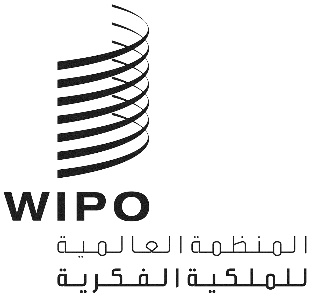 CEL/14/1 PROV.الأصل: بالإنكليزيةالتاريخ: 13 سبتمبر 2019الاتحاد الخاص للتصنيف الدولي للتصاميم الصناعية (اتحاد لوكارنو)لجنة الخبراءالدورة الرابعة عشرةجنيف، من 18 إلى 22 نوفمبر 2019مشروع جدول الأعمالمن إعداد الأمانةافتتاح الدورةانتخاب الرئيس ونائبي الرئيساعتماد جدول الأعمالانظر هذه الوثيقة.النظر في اقتراحات التعديلات والإضافات على الإصدار الثاني عشر من تصنيف لوكارنواقتراحات متنوعةانظر المشروع LO142، المرفق الثاني.التغييرات المتعلقة باستخدام كلمتي "بخلاف" و"باستثناء" والأقواس المربعةانظر المشروع LO142، المرفق الثاني.التغييرات المتعلقة بإنشاء فئات فرعية جديدةانظر المشروع LO142، المرفق الثالث.الدورة المقبلة للجنة الخبراءاختتام الدورةيبدأ الاجتماع الافتتاحي يوم الاثنين 1 نوفمبر 2019 في الساعة 10:00 صباحا في المقر الرئيسي للويبو وعنوانه: 34, chemin des Colombettes, Geneva (مبنى أرباد بوغش (AB) في قاعة المؤتمرات B).[نهاية الوثيقة]